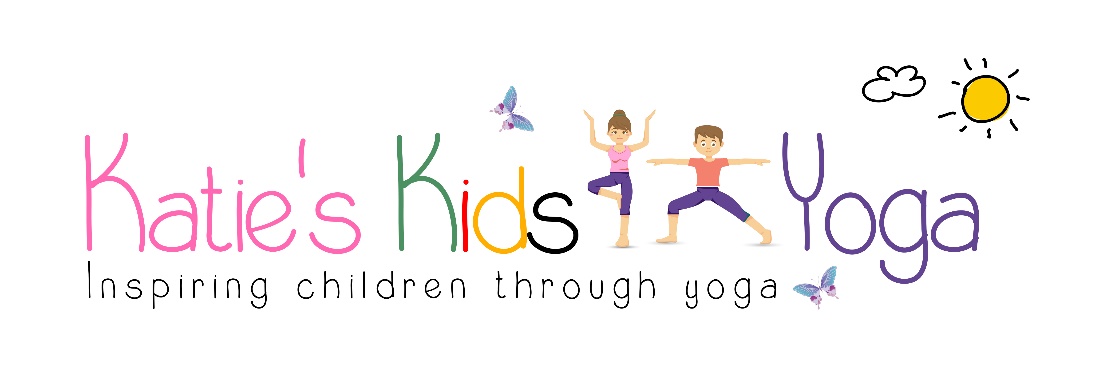 KATIE’S KIDSYOGA WAIVER FORMSINTAKE FORMName of Student:________________________________________________________Address: _______________________________________________________________Phone #: Cell#: __________________________________________________      Email Address: __________________________________________________Contact Names:________________________________________________________________________________________________________________________ Has your child ever practiced Yoga before? If so, what kind and for how long? _______________________________________________________________Please list any injuries, medical issues, and/or important medical history: ____________________________________________________________________________________________________________________________________________________________________________________________________________________________________________________________Does your child have any limitations or physical disabilities, emotional issues that the teacher needs to be aware , special arrangements, disabilities, or medical issues that we need to be made aware of?_________________________________________________________________________________________________________________________________________________________________________________________Emergency Contact (name and number)________________________________________________________LIABILITY/ STUDENT WAIVER AGREEMENTI _________________________________(print name) understand that yoga includes physical movements as well as an opportunity for relaxation, stress re-education and relief of muscular tension. As is the case with any physical activity, the risk of injury, even serious or disabling, is always present and cannot be entirely eliminated. If your child experience’s any pain or discomfort, please reiterate to them as will the teacher in the yoga session, ”I will listen to my body, adjust the posture and ask for support from the teacher. I will continue to breathe smoothly”. It is of great importance that no student feels any pain or discomfort. Please review with your child the importance of I understand that my child should only be practicing asana that are used in the yoga session, I understand that cartwheels, head stands, back flips, hand stands, or any other type of pose that is not taught in class should not be used at home, in the community or in a classroom setting unless that child has permission from their parent/guardian or other adult that is not related to this yoga session.I understand that my child will be introduced to yoga poses, breathing exercises, guided imagery in a “fun filled” manner in combination with art, story -telling, animal themes, music and other activities.Yoga is not a substitute for medical attention, examination, diagnosis or treatment. Yoga is not recommended and is not safe under certain medical conditions. I will provide all and any information regarding my child or myself, as in injuries, health issues, emotional/behavioral issues that might cause concerns during a yoga class. All information provided is confidential and will not according to the rules of hippaa be disclosed to any other students, family members or friends without a consent signed. I affirm that I alone am responsible to decide whether my child can  practice yoga. I hereby agree to irrevocably release and waive any claims that I have now or hereafter may have against Katie’s Kids Yoga Lisa Levine, Ryt,Rcyt-200. ______________________________________                    __________
 Signature of student, parent or guardian                                   Date Lisa Levine, LCSW,Ryt,Rcyt-200- www.katieskidsyoga.com- katieskidsyoga@aol.com 954-815-5252